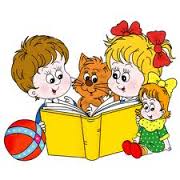 Консультация для родителей «Роль детской книги в речевом развитии ребенка»Массовое явление, связанное с низким уровнем речевого развития детей, обусловлено серьезными причинами. Компьютер широко вошел в нашу повседневную жизнь. Дети мало общаются, их речевой опыт ограничен, языковые средства несовершенны. Потребность речевого общения удовлетворяется недостаточно. Разговорная речь бедна, малословна. Резко снизился интерес детей к чтению. Социальные проблемы общества не позволяют родителям уделять достаточно внимания всестороннему развитию своих детей.Ребенок-дошкольник является своеобразным «читателем». Слово «читатель» по отношению к дошкольному возрасту условно. В действительности это слушатель, чья встреча с книгой полностью определяется взрослым человеком, начиная от выбора текста для чтения и кончая продолжительностью общения с книгой. Каждый ребенок должен уметь содержательно, грамматически правильно, связно и последовательно излагать свои мысли. Это поможет ему преодолевать молчаливость и застенчивость, быть общительным, уверенным в своих силах. В то же время речь ребенка должна быть живой, непосредственной, выразительной. Помочь ребенку в придумывании рассказов и историй можно разными способами:•в название хорошо знакомой сказки добавить слово, обозначающее какой-либо предмет. Например, «Волк, семеро козлят и компьютер», «Мальчик-с-пальчики паровоз» и т. п. ;•сюжет знакомой сказки переместить в другое время и пространство. Например, «Жили-были старик со старухой в наши дни», «Красная Шапочка на необитаемом острове» и т. п. ;•предложить ребенку изменить концовку сказки, используя прием введения всюжетное повествование какого-либо предмета, явления. Например, медвежата из сказки «Два жадных медвежонка» вместо сыра съедают таблетку от жадности;•предложить заглянуть в прошлое или будущее сказочных героев: что былораньше с тем или иным героем, что может произойти потом;•написать письмо своему любимому герою или автору сказки;•сочинить разговор сказочных персонажей по телефону (на любую тему);•придумать сказку по опорным словам. Например, ласточка, девочка, кот;•рассказать историю от лица любого героя или предмета;•описать одно и то же событие с разных точек зрения. Например, от лица веселого человека и грустного человека и т. д. Очень хорошо сделать альбом детских рассказов, дать ему интересное название, предложить ребенку нарисовать к каждому рассказу иллюстрации. Это будет толчком для развития детского творчества.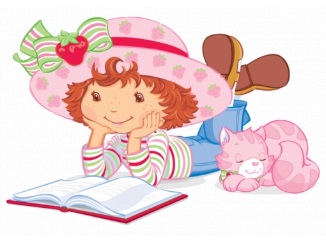 Воспитатель I квалификационной категории Ворушило Н.Н. МБДОУ д/с №4, г.Горячий Ключ, 2015